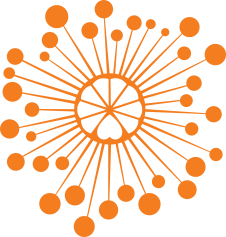 ИНФОРМАЦИОННЫЙ ЦЕНТР АТОМНОЙ ЭНЕРГИИ214000, г. Смоленск, ул. Пржевальского, 4; тел. (4812) 68-30-85www.smolensk.myatom.ru  e-mail: smolensk@myatom.ruРадуга Ньютона, или как создавать витражи1 апреля в ИЦАЭ собрались дети и их родители на очередное занятие «Академии нескучных наук», тема которого стала «Роспись по стеклу». На этот раз мастером выступила постоянный член «Академии» Наталья Секеркина, мама одного из юных «академиков». Она рассказала об истории витражного искусства, о цветовом спектре, который, благодаря Ньютону, используют все художники и дизайнеры, о секретах смешивания красок. Вместе с мастером «академики» учили расписывать стекло акриловыми красками, а трафаретами для них послужили любимые герои мультфильма «Фиксики», космонавт Юрий Гагарин и цветочные композиции. В результате «академики» не только узнали, как образуется «радуга Ньютона» и научились владеть спектром красок, но и представили настоящие шедевры.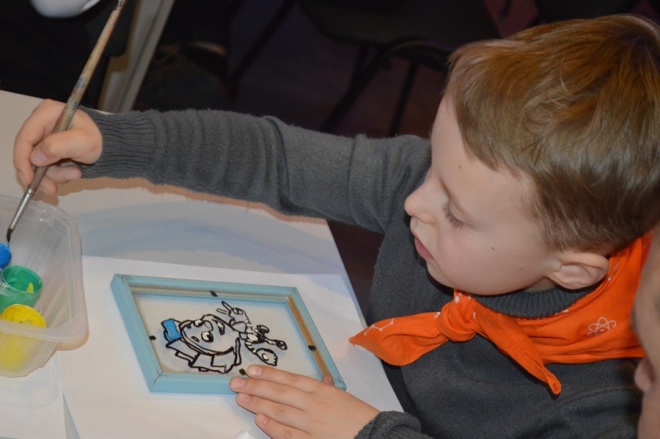 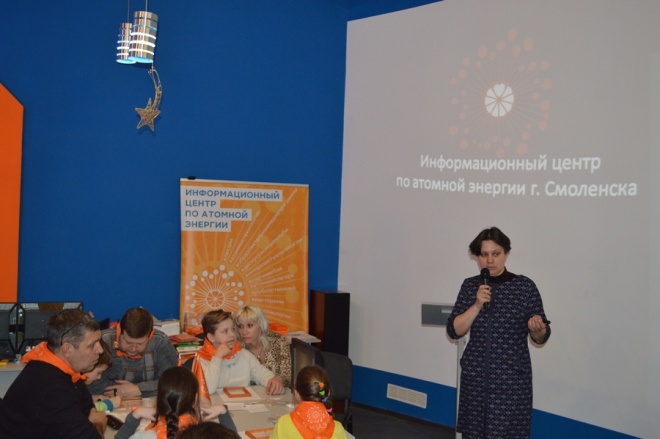 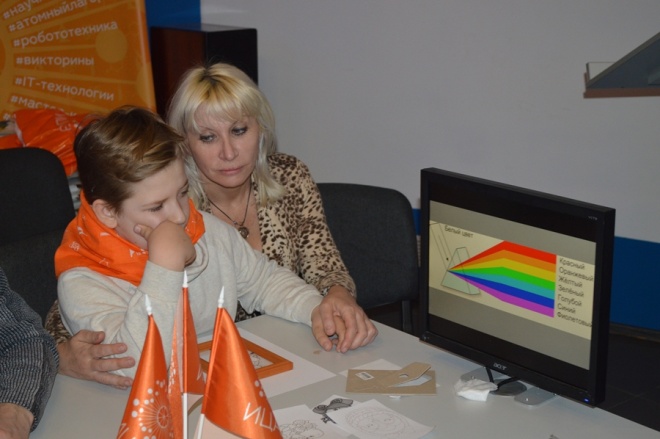 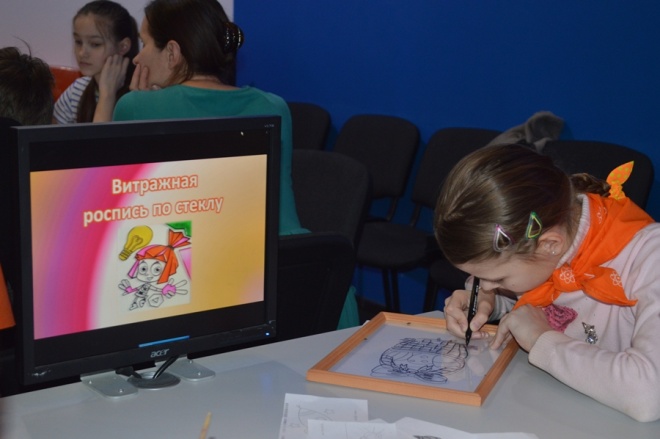 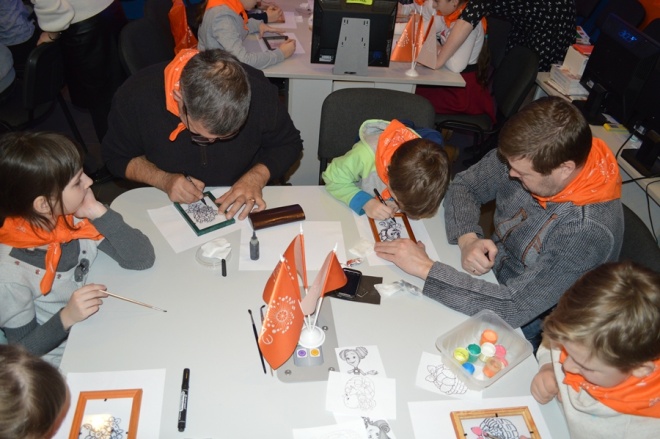 